СОВЕТ  ДЕПУТАТОВ ДОБРИНСКОГО МУНИЦИПАЛЬНОГО РАЙОНАЛипецкой области28-я сессия VI-го созываРЕШЕНИЕ03.04.2018г.                                  п.Добринка	                                   №218-рсО назначении публичных слушаний по проекту отчета «Об исполнении районного бюджета за 2017 год»В соответствии с п.2 статьи 19 Устава Добринского муниципального района, руководствуясь Положением «О Порядке организации и проведения публичных слушаний на территории Добринского муниципального района», учитывая решение постоянной комиссии по экономике, бюджету, муниципальной собственности и социальным вопросам, Совет депутатов Добринского муниципального районаРЕШИЛ:1.Назначить публичные слушания по проекту отчета «Об исполнении районного бюджета за 2017 год» на 20  апреля 2018 года в 10.00 часов. Место проведения слушаний - Большой зал администрации Добринского муниципального района, ул.М.Горького,5.2.Утвердить состав организационного комитета по подготовке и проведению публичных слушаний по проекту отчета «Об исполнении районного бюджета за 2017 год» (приложение №1).3.Поручить организационному комитету опубликовать проект отчета «Об исполнении районного бюджета за 2017 год» в районной газете «Добринские вести» (приложение №2).4.Установить срок подачи предложений и рекомендаций по проекту отчета «Об исполнении районного бюджета за 2017 год» до 19  апреля 2018 года.5.Настоящее решение вступает в силу со дня его официального опубликования.Председатель Совета депутатовДобринского муниципального района				М.Б.Денисов                 Приложение №1      к решению Совета депутатовДобринского муниципального района           от 03.04.2018г. №218-рсСОСТАВорганизационного комитета по подготовке и проведению публичных слушаний по проекту отчета «Об исполнении районного бюджета за 2017 год»                         Приложение №2               к решению Совета депутатов    Добринского муниципального района                     от 03.04.2018г. №218-рс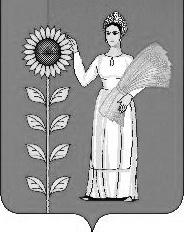 №п/пФамилия, имя, отчествоМесто работы и занимаемая должность1Неворова Валентина ТихоновнаЗаместитель главы администрации Добринского района, начальник управления финансов администрации Добринского муниципального района2Будаев Юрий ВасильевичПредседатель постоянной комиссии по экономике, бюджету, муниципальной собственности и социальным вопросам3Демидова Галина МихайловнаЗаместитель главы администрации Добринского района, председатель комитета экономики и инвестиционной деятельности  администрации Добринского муниципального района4Гаврилова Клавдия СергеевнаНачальник организационного отдела Совета депутатов Добринского муниципального районаПРОЕКТ ОБ ИСПОЛНЕНИИПРОЕКТ ОБ ИСПОЛНЕНИИПРОЕКТ ОБ ИСПОЛНЕНИИПРОЕКТ ОБ ИСПОЛНЕНИИРАЙОННОГО БЮДЖЕТА ЗА 2017 ГОДРАЙОННОГО БЮДЖЕТА ЗА 2017 ГОДРАЙОННОГО БЮДЖЕТА ЗА 2017 ГОДРАЙОННОГО БЮДЖЕТА ЗА 2017 ГОДНаименование показателейУточненный годовой планИсполнение за 2017 год% исполне-ния к годовому плану ДОХОДЫНАЛОГОВЫЕ  ДОХОДЫ    175 054 095,00      177 908 647,04   101,6Налоги на прибыль    122 896 967,00      126 235 780,27   102,7Налог на доходы  физических лиц    122 896 967,00      126 235 780,27   102,7Акцизы по подакцизным товарам      30 991 128,00        32 240 788,38   104,0Налоги на совокупный доход      16 370 000,00        15 774 097,58   96,4Прочие налоги, пошлины и сборы         4 796 000,00          3 657 980,81   76,3в т.ч. государственная пошлина        4 796 000,00          3 657 980,81   76,3НЕНАЛОГОВЫЕ  ДОХОДЫ      81 545 150,00        86 613 224,42   106,2Доходы от имущества, находящегося в государственной и муниципальной собственности      68 288 050,00        73 269 029,07   107,3арендная плата за землю      65 620 000,00        70 540 172,27   107,5доходы от сдачи в аренду имущества        2 661 200,00          2 722 003,55   102,3проценты, полученные от предоставления бюджетных кредитов               6 850,00                 6 853,25   100,0Плата за негативное воздействие на окружающую среду           715 000,00             336 760,83   47,1Доходы от оказания платных услуг и компенсационных затрат государства            24 737,00   Доходы от продажи материальных и нематериальных  активов           768 000,00             881 557,29   114,8Доходы от реализации имущества, находящегося в муниципальной собственности           350 000,00             594 249,76   169,8Доходы от продажи земельных участков, государственная собственность на которые не разграничена           418 000,00             287 307,53   68,7Штрафные санкции, возмещение ущерба        8 100 000,00          8 278 842,76   102,2Прочие  неналоговые  доходы        3 674 100,00          3 822 297,47   104,0  ИТОГО ДОХОДОВ:    256 599 245,00      264 521 871,46   103,1Безвозмездные поступления - всего    373 586 124,16      373 472 794,26   100,0Дотации от других бюджетов бюджетной системы РФ      26 851 200,00        26 851 200,00   100,0Субвенции от других бюджетов бюджетной системы РФ    299 670 966,00      299 388 745,65   99,9Субсидии от других бюджетов бюджетной системы РФ      46 013 958,16        46 006 410,86   100,0Прочие безвозмездные поступления        1 050 000,00          1 124 176,58   107,1Доходы от возврата остатков межбюджетных трансфертов          449 075,00   Возврат остатков субсидий, субвенций и иных межбюджетных трансфертов, имеющих целевое назначение, прошлых лет-        346 813,83        ВСЕГО ДОХОДОВ    630 185 369,16      637 994 665,72   101,2Превышение расходов над доходами (дефицит -,профицит +)-    27 382 340,00   -     9 740 832,31   Бюджетный  кредит-      7 356 400,00   -     7 356 400,00   100,0   Р А С Х О Д ЫОбщегосударственные   вопросы      94 541 309,07        94 464 538,98   99,9Национальная безопасность и правоохранительная деятельность        8 235 941,69          8 228 008,54   99,9Общеэкономические вопросы           420 700,00             420 700,00   100,0Сельское хозяйство и рыболовство (мероприятия по отлову и содержанию безнадзорных животных)           274 600,00             265 042,65   96,5Государственная поддержка автотранспорта        5 934 180,00          5 934 179,67   100,0Дорожное хозяйство (дорожные фонды)      55 601 989,65        52 739 071,41   94,9Другие вопросы в области национальной экономики        8 647 148,01          8 647 122,11   100,0Жилищно-коммунальное хозяйство        1 581 354,26          1 541 995,32   97,5Образование    407 858 642,24      401 607 870,52   98,5Культура, кинематография      37 610 569,68        37 605 124,97   100,0Социальная политика      32 238 333,56        31 667 941,29   98,2Физическая культура и спорт        1 488 520,00          1 488 520,00   100,0Средства массовой информации        3 114 421,00          3 114 421,00   100,0Обслуживание муниципального долга             20 000,00               10 961,57   54,8ВСЕГО РАСХОДОВ:    657 567 709,16      647 735 498,03   98,5